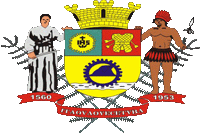 INDICAÇÃO Nº__805__/2019.                                                   Autoria: Vereadora Adriana Aparecida Felix.			         Referente: Troca de Lâmpada queimadas na Rua Carmem Miranda, no Bairro Jardim São Manoel.INDICO À MESA, nos termos regimentais, que seja encaminhado oficio ao Senhor Prefeito Municipal, solicitando de Vossa Excelência, junto à Secretaria Municipal de Serviços Urbanos, a troca de lâmpada queimada na Rua Carmem Miranda na altura do nº 070 – no Bairro Jardim São Manoel – Itaquaquecetuba – SP. JUSTIFICATIVAA presente propositura visa atender às reivindicações dos moradores e usuários do local a esta Vereadora, pois, a referida rua está com lâmpadas queimadas o que tem gerado insegurança para os moradores, uma vez que a iluminação pública é essencial para o bem estar e a segurança da comunidade. Plenário Vereador Mauricio Alves Braz, 14 de  Maio de 2019.Adriana Aparecida FelixAdriana do HospitalVereadora - PSDB